The Cancer Therapy Evaluation Program (CTEP), National Cancer Institute, as a sponsor of clinical trials, reviews the status of each clinical trial on an ongoing basis. To help us update our records, prioritize resources, and evaluate development plans for each agent, please complete the form below to update CTEP on the status and status date of your study. Please e-mail this form to the Protocol and Information Office at PIO@CTEP.NCI.NIH.gov. Protocol Title:   NCI Protocol #:	Local #:	IND #: Principal Investigator: Select each applicable change and provide the corresponding date:   Change in Anticipated Primary Completion Date     Date: _________________________________                                                                                                         Definition: the date that the final subject was examined or received an intervention for the purposes of final collection of data for the primary outcome, whether the clinical trial concluded according to the prespecified protocol or was terminated.   ACTIVE	Date: 	Definition: Trial is open to accrual.   TEMPORARILY CLOSED TO ACCRUAL	Date: 	 Definition: Trial is temporarily not accruing.Reason (required): Please select only one reason.   Accrual target was reached for this phase of the study  Adverse Event Assessment  CTEP Initiated Action  Closed Prematurely  FDA Regulated Intervention  Lack of Drug Supply   Lack of Funding  Slow Accrual	TEMPORARILY CLOSED TO ACCRUAL AND TREATMENT	Date: __________________Definition: Trial is temporarily not accruing and patients are not receiving therapy.Reason (required): Please select only one reason.   Accrual target was reached for this phase of the study  Adverse Event Assessment  CTEP Initiated Action  Closed Prematurely  FDA Regulated Intervention  Lack of Drug Supply   Lack of Funding  Slow Accrual   CLOSED TO ACCRUAL, PATIENTS STILL ON TREATMENT	Date: 	Definition: The protocol has been closed to patient accrual. Patients are still receiving therapy.   CLOSED TO ACCRUAL, ALL PATIENTS HAVE COMPLETED TREATMENT 	Date: 	Definition: The protocol has been closed to patient accrual. All patients have completed therapy, but patients are still being followed according to the primary objectives of the study. No additional investigational agents are needed for this study.   COMPLETED	Date: 	Definition: The protocol has been closed to accrual, all patients have completed therapy, and the study has met its primary objectives. A final study report/publication has been submitted to CTEP.  Publication Citation: 	_________________________ or  Publication in Press 	______________   ADMINISTRATIVELY COMPLETED	Date: 	Definition: The protocol has been completed prematurely (e.g., due to poor accrual, insufficient drug supply,  closure). The trial is closed to further accrual and all patients have completed protocol treatment. A final study report is not anticipated.Reason (required): Please select only one reason.   Accrual target was reached for this phase of the study  Adverse Event Assessment  CTEP Initiated Action  Closed Prematurely  FDA Regulated Intervention  Lack of Drug Supply   Lack of Funding  Slow AccrualNAME of person completing this form:  	___________________  Date:  ___________________________Department of Health & Human ServicesPROTOCOL STATUS UPDATE v3.2Public Health ServiceNational Institutes of HealthNational Cancer Institute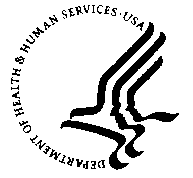 